WEEK-END : LE VIEUX LYONSamedi 28 et Dimanche 29 mars 2020Visite guidée par Mr Jean-Louis RoussinAVANT PROGRAMMESAMEDI 28 MARSDépart d'Avignon 6h30 de l’Ile Piot avec la société de transport Bouisse.Dépose minute Place Bellecour  où nous retrouverons Mr J-L Roussin sous la statue équestre Saint Exupéry 
10 h à 12 h30 : Visite du vieux  Lyon 5ième  arrondissement Visites des quartiers Saint-Georges  et Saint-Jean.12h30 - 14h : Repas libre14 h30 à 16h : Visite de la Basilique de Fourvière  Nous utiliserons le funiculaire pour monter à la Basilique de Fournière.16h à 17h30 : Temps libre   RDV  Place Bellecour pour reprendre le car et rejoindre l’hôtelINSTALLATION  HOTEL AXOTEL   12 Rue Marc-Antoine Petit, 69002 Lyon https://www.authentik-hotels-lyon.com/REPAS SOIR : "Brasserie Georges" à Perrache à 6 minutes à pied de l’AXOTELAdresse : 30 Cours de Verdun Perrache, 69002 Lyon DIMANCHE 29 MARS9h15  : Départ de l’hôtel en car, arrêt dépose minute  place de l’hôtel Dieu: 10 h à 12 h : Visite guidée du Grand Hôtel-Dieu  1 Place de l'Hôpital,  Lyon 2ième
12h - 14h : Repas libre 

14h/16h00 : Temps libre 16h30h : Départ pour rejoindre Avignon.  L’arrivée prévue autour de 19h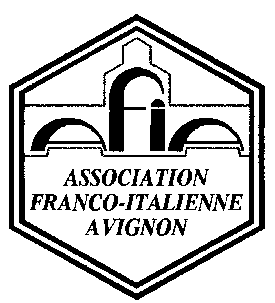 ASSOCIATION FRANCO-ITALIENNE D’AVIGNONAssociation Culturelle Loi 1901, à but non lucratifN° Siret : 389.646.720.00026        APE  9499Z                N° Préfectoral : W842000970Siège social :  AFIA chez Philippe FRISONI 1 rue Jules Gaillard 84000 Avignon     Tél. : 07.83.14.10.50.  Email : afia84000@gmail.com   Site internet : afia-avignon.fr